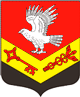 Муниципальное образование«ЗАНЕВСКОЕ   ГОРОДСКОЕ   ПОСЕЛЕНИЕ»Всеволожского муниципального района Ленинградской областиАДМИНИСТРАЦИЯПОСТАНОВЛЕНИЕ25.05.2020	№ 263д. ЗаневкаОб окончании отопительного сезонаВ соответствии с Федеральным законом от 06.10.2003 № 131-ФЗ «Об общих принципах организации местного самоуправления в Российской Федерации», Федеральным законом от 27.07.2010 № 190-ФЗ «О теплоснабжении», в соответствии с  «Правилами подготовки и проведения  отопительного сезона в Ленинградской области», утвержденными Постановление Правительства Ленинградской области от 19.06.2008 №177, в связи с установившейся положительной температурой наружного воздуха, администрация муниципального образования  «Заневское городское поселение» Всеволожского муниципального  образования Ленинградской областиПОСТАНОВЛЯЕТ:1.  В связи с наступлением положительной среднесуточной температуры наружного воздуха выше +80С более пяти календарных дней рекомендовать руководителям предприятий и организаций  жилищно-коммунального хозяйства завершить отопительный  сезон с 26.05.2020 года.2.  Рекомендовать руководителям предприятий  и организаций жилищно-коммунального хозяйства обеспечить выполнение всех регламентных работ в соответствии с нормативными требованиями по технической эксплуатации и подготовке систем  теплоснабжения и горячего водоснабжения к работе в осенне-зимний период 2020-2021 годов.2.  Настоящее постановление подлежит официальному опубликованию в газете «Заневский вестник» и размещению на официальном сайте муниципального  образования http://www.zanevkaorg.ru.3.  Постановление вступает в силу после его подписания.4. Контроль за исполнением настоящего постановления оставляю за собой.Временно исполняющий  обязанностиглавы администрации				                                     В.В.Гречиц